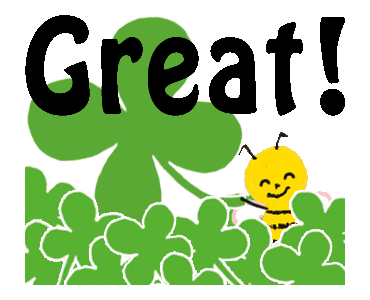 ผลสอบการประเมินความสามารถด้านการอ่านของผู้เรียน (Reading Test : RT)ชั้นประถมศึกษาปีที่ 1 ปีการศึกษา 2563	นักเรียนชั้นประถมศึกษาปีที่ 1 สามารถทำแบบทดสอบ RT ได้คะแนนเฉลี่ยดีมากดังนี้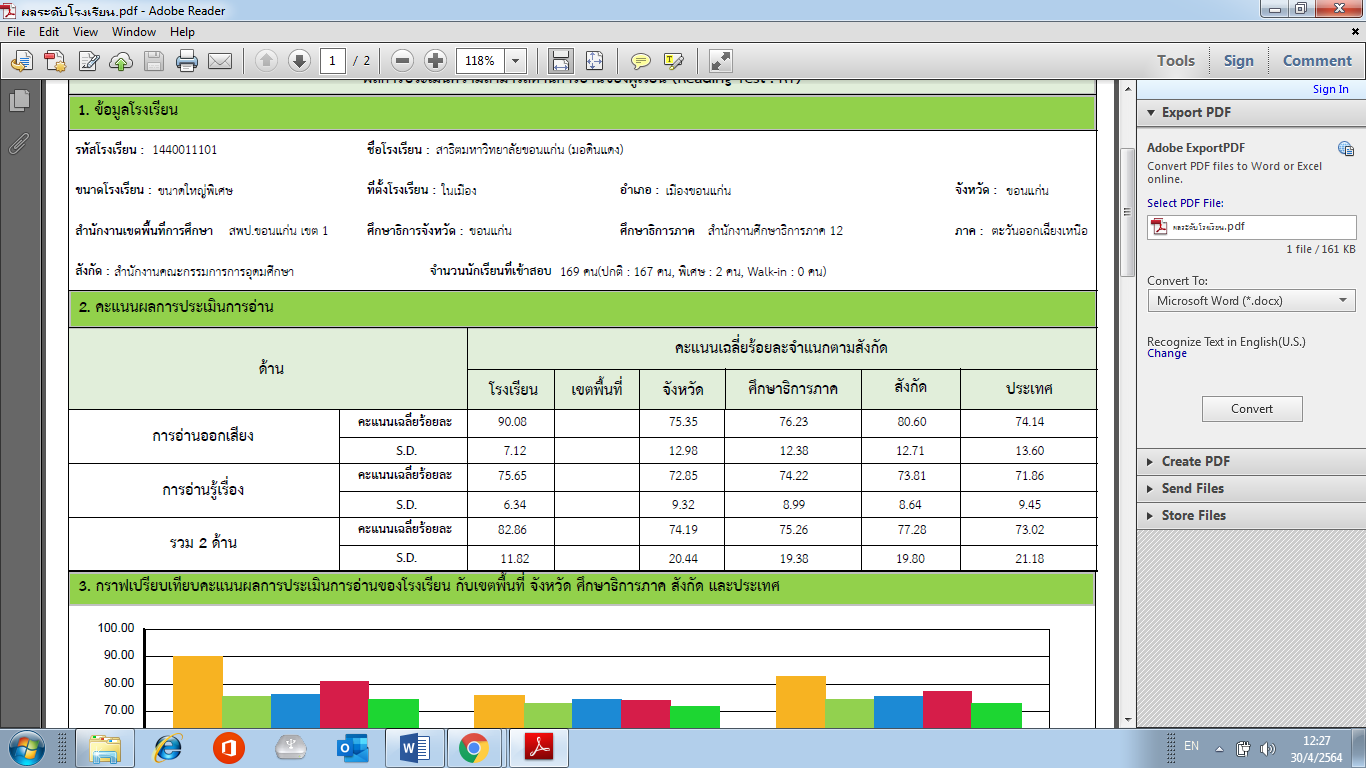 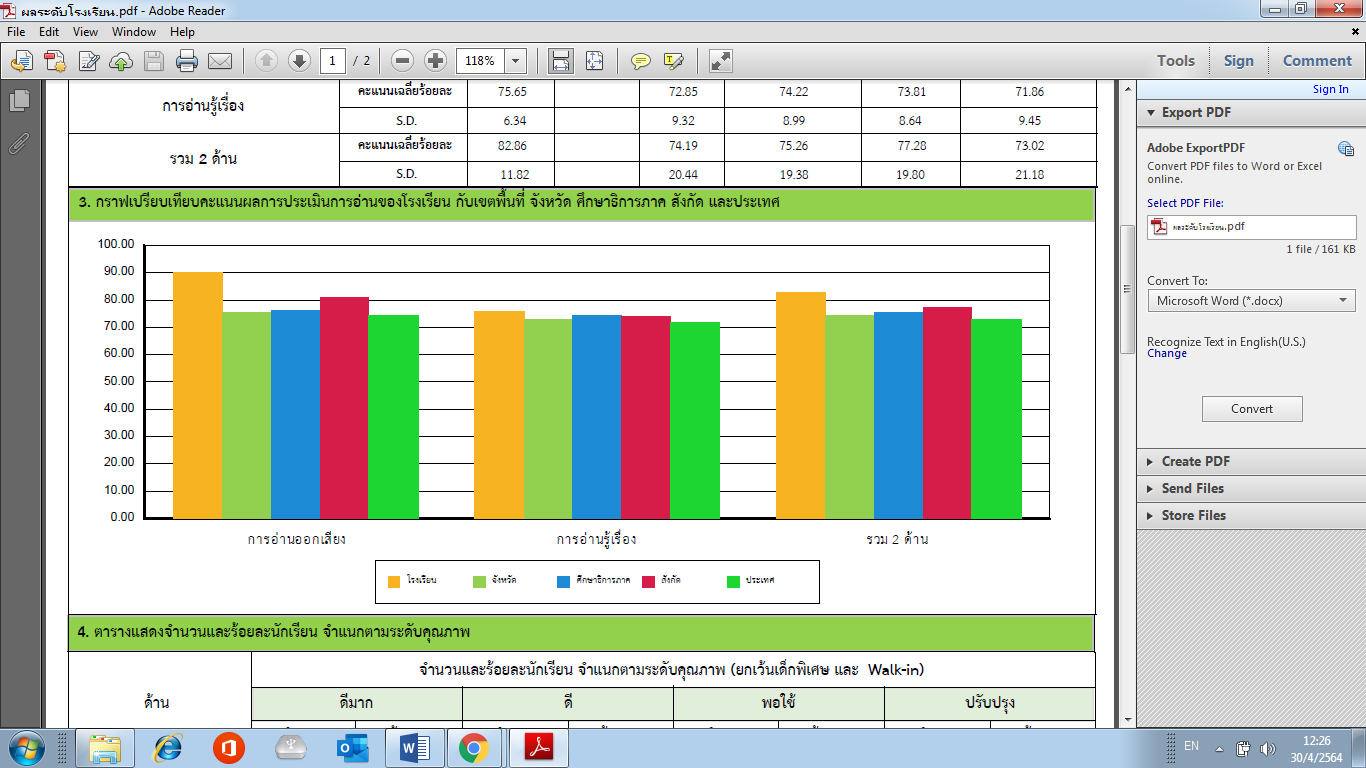 	จากตาราง สรุปได้ว่า นักเรียนชั้นประถมศึกษาปีที่ 1 มีผลการประเมิน ด้านการอ่านออกเสียง คะแนนเฉลี่ยร้อยละ 90.08 ด้านการอ่านรู้เรื่อง คะแนนเฉลี่ยร้อยละ 75.65  รวม 2 ด้าน คะแนนเฉลี่ยร้อยละ 82.86  ซึ่งผลการสอบในครั้งนี้นักเรียนได้คะแนนเฉลี่ยสูงกว่าระดับจังหวัด สูงกว่าระดับศึกษาธิการภาค สูงกว่าระดับประเทศ และสูงกว่าระดับสังกัดโรงเรียนขอแสดงความยินดีอย่างยิ่งกับนักเรียนชั้นประถมศึกษาปีที่ 1 ที่ได้คะแนนยอดเยี่ยม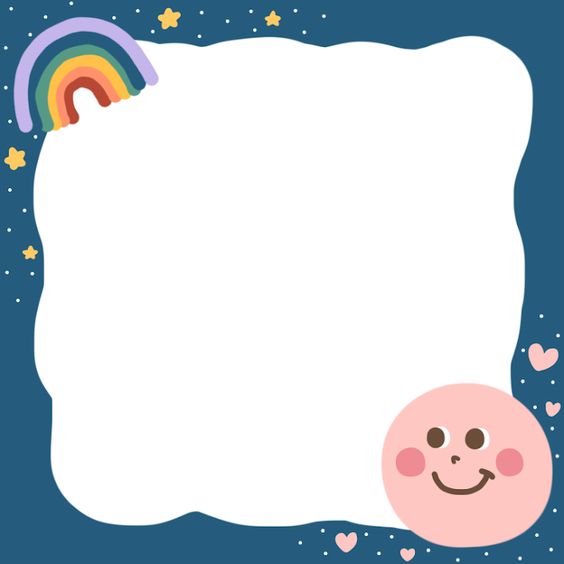 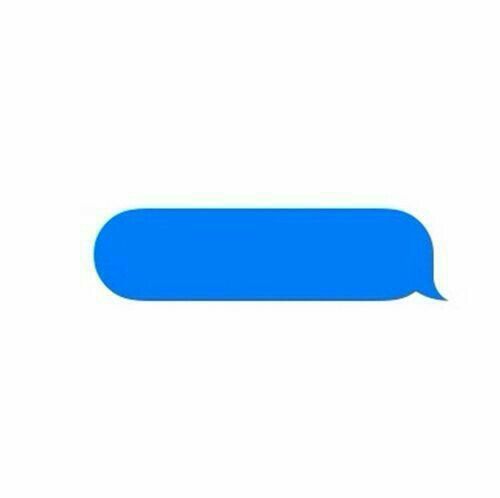 เด็กหญิงณัฏฐณิชา  เผ่าเพ็ญสม	100 	คะแนน	ป.1/1เด็กหญิงปุณิกา อภิแสงปัญญา	100 	คะแนน	ป.1/1เด็กหญิงใบบุญ  โม้ทอง		100 	คะแนน	ป.1/4ป.1/1  (15 คน)1. เด็กชาย กิตตินันท์ หว่างแสง2. เด็กชาย คณพศ  สายเชื้อ3. เด็กชาย ชยกร นามโคตร4. เด็กชาย ธัญธร ทวีผล5. เด็กชาย นัทธวัฒน์  อารมณ์ดี6. เด็กชาย ปิยังกูร น่าบัณฑิตย์7. เด็กชาย ปุญญรักษ์ ศรีหล่มสัก8. เด็กชาย ปุณณพัชร อู่ทรงธรรม9. เด็กชาย วีรภัทร อ่อนสนิท10. เด็กชาย อภิภู ยืนชีวิต11. เด็กชาย อาณกร อันปัญญา12. เด็กหญิง ณัฏฐณิชา เผ่าเพ็ญสม13. เด็กหญิง นันท์นภัส ผิวบาง14. เด็กหญิง ปุณิกา อภิแสงปัญญา15. เด็กหญิง พัฒธมณฑ์ ตลับทองป.1/2  (6 คน)1. เด็กชาย ทักษ์ดนัย รักความซื่อ2. เด็กหญิง กุลภรณ์ สีมูล3. เด็กหญิงทิพอาภา วรจินดา4. เด็กหญิง โปรดปราน ใจคง5. เด็กหญิงธาราทิพย์ เอี่ยมเพชร6. เด็กหญิง ริลัล สุวรรณกูฏป.1/3   (14 คน)	1. เด็กชาย กีรติ ถาปรามาตย์	2. เด็กชาย ธนดล โคตรฮุย	3. เด็กชาย ธนสร กุดจอมศรี	4. เด็กชาย นิติพัฒน์ จาตุรัตน์	5. เด็กชาย ทัสเทพ พุ่มวารี	6. เด็กชาย ศุภกฤต โฮมจุมจัง	7. เด็กชาย อภิชาติ ลี้วระ	8. เด็กหญิง ขวัญฤดี ศรีโนนยาง	9. เด็กหญิง ชนกานต์ สอนโกษา	10. เด็กหญิง ณัฏฐนันท์ จักรศิลป์	11. เด็กหญิง ทิพย์ไพลิน มั่งคั่ง	12. เด็กหญิง ภาสิณี สุดี	13. เด็กหญิง ปุณณดา ปากหวาน	14. เด็กหญิง วรกิติยา จงเทพป.1/4	(13 คน)	1. เด็กชาย คมชาญ อนุไพร	2. เด็กชาย คุณานนท์ แก้วเฮียง	3. เด็กชาย ฑีระวัทธฒ์ ศรีคำเบ้า	4. เด็กชาย น้ำหนึ่ง แก้วสกุลธรรม	5. เด็กชาย ปฏิพล สมประสงค์	6. เด็กชาย ปุลวัชร  แทนสา	7. เด็กชาย วิวัฒนชัย จันมะโฮง	8. เด็กหญิง กัญพัชญ์ พินิจกุล	9. เด็กหญิง จันทรัตน์ ทองนำ	10. เด็กหญิง ใบบุญ โม้ทอง	11. เด็กหญิง สุขฤทัย แทนไธสง	12. เด็กหญิง ธัญญรัตน์ นาคขุนทศ	13. เด็กหญิง ณัจฉริยา บุตรภูมิ